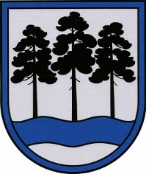 OGRES  NOVADA  PAŠVALDĪBAReģ.Nr.90000024455, Brīvības iela 33, Ogre, Ogres nov., LV-5001tālrunis 65071160, e-pasts: ogredome@ogresnovads.lv, www.ogresnovads.lv PAŠVALDĪBAS DOMES SĒDES PROTOKOLA IZRAKSTS50.Par atbrīvojumu no maksas par ielu tirdzniecību dalībaiOgres gadatirgū “Stādu tirdziņš” Ukrainas civiliedzīvotājiemSakarā ar Krievijas Federācijas izraisīto bruņoto konfliktu Ukrainā, Ukrainas iedzīvotāji ir spiesti ne tikai pamest savas dzīvesvietas, bet arī zaudēt darba vietas, kā rezultātā Ukrainas iedzīvotājiem šobrīd ir liegta iespēja gūt ienākumus.Ogres novada Kultūras centrs 2022. gada 1. maijā laukumā pie Ogres novada Kultūras centra rīko gadatirgu “Stādu tirdziņš”, kurā savu dalību ir pieteikuši vairāki Ukrainas civiliedzīvotāji.  Ukrainas civiliedzīvotāji ir izteikuši vēlmi piedalīties gadatirgū, pārdodot pašu darinātus rokdarbus, mākslas darbus, svečturus, rokassprādzes, pašu pagatavotus dažādus ēdienus, piemēram, Ukraiņu boršču, virtuļus, pelmeņus, pīrāgus u. tml.Atbilstoši Ogres novada pašvaldības 2019. gada 23.maija saistošo noteikumu Nr. 8/2019 “Ogres novada pašvaldības aģentūras “Ogres novada Kultūras centrs” maksas pakalpojumu cenrādis” 1.8. punkta un 1.8.1. apakšpunktam ir noteikta maksa par ielu tirdzniecību - par tirdzniecības vietu Ogres novada pašvaldības aģentūras “Ogres novada kultūras centrs” organizētajos gadatirgos un pasākumos – amatnieku un mājražotāju preču (t.i. pašu ražoto preču) tirdzniecībai  7,00 EUR par 1 tirdzniecības vietu platumā līdz 1 metram un dziļumā – līdz 3 metriem.  Saskaņā ar Ukrainas civiliedzīvotāju atbalsta likuma 7. panta pirmo prim daļu pašvaldībai ir tiesības papildus likumā noteiktajam atbalsta apjomam nodrošināt Ukrainas civiliedzīvotājam cita veida atbalstu, ja, izvērtējot personas individuālās vajadzības, tiek konstatēta tā nepieciešamība. Lai Ukrainas iedzīvotāji Ogres gadatirgū pārdodot pašu darinātos priekšmetus un pašu pagatavotos ēdienus varētu gūt kaut vai nelielus ienākumus sev vai savai ģimenei, Pašvaldība vēlās atbalstīt atbrīvojumu no maksas par ielu tirdzniecību Ukrainas civiliedzīvotājus, kuri ir pieteikuši dalību  Ogres novada Kultūras centra rīkotajā  gadatirgū, kas notiks 2022. gada 1. maijā.Ņemot vērā iepriekš  minēto, kā arī  uz likuma “Par pašvaldībām” 21. panta pirmās daļas ievaddaļu un Ukrainas civiliedzīvotāju atbalsta likuma  7. panta pirmajā prim daļā noteikto, balsojot: ar 20 balsīm "Par" (Andris Krauja, Artūrs Mangulis, Atvars Lakstīgala, Dace Kļaviņa, Dace Māliņa, Dace Nikolaisone, Dainis Širovs, Dzirkstīte Žindiga, Edgars Gribusts, Egils Helmanis, Gints Sīviņš, Ilmārs Zemnieks, Indulis Trapiņš, Jānis Iklāvs, Jānis Kaijaks, Jānis Lūsis, Jānis Siliņš, Pāvels Kotāns, Toms Āboltiņš, Valentīns Špēlis), "Pret" – nav, "Atturas" – nav, Ogres novada pašvaldības dome NOLEMJ:Atbrīvot no maksas  par ielu tirdzniecību Ukrainas civiliedzīvotājus, kuri ir pieteikuši dalību  Ogres novada Kultūras centra rīkotajā  gadatirgū “Stādu tirdziņš”, kas notiks 2022. gada 1. maijā.Kontroli par lēmuma izpildi uzdot izpilddirektoram Pēterim Špakovskim.(Sēdes vadītāja,domes priekšsēdētāja E.Helmaņa paraksts)Ogrē, Brīvības ielā 33                   Nr.9 2022.gada 28.aprīlī